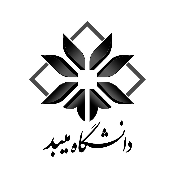 کاربرگ تشکيل کلاس جبرانيبا سلام و احترام نظر به اينكه كلاسهاي اينجانب .................................................................................. درتاريخ هاي زير تشكيل نمي گردد/ نشده است. با توجه به قوانين و مقررات آموزشي، جبراني آنها اعلام مي‌گردد.         *کلاسهای جبرانی حتی الامکان زمانی تعیین شود که همه دانشجویان بتوانند شرکت کنند. امضاء و تاریخ استاد درس                                                     تائید مدیر گروه                                                                تائید مدیر امور آموزشیبا سلام و احترام نظر به اينكه كلاسهاي اينجانب .................................................................................. درتاريخ هاي زير تشكيل نمي گردد/ نشده است. با توجه به قوانين و مقررات آموزشي، جبراني آنها اعلام مي‌گردد.         *کلاسهای جبرانی حتی الامکان زمانی تعیین شود که همه دانشجویان بتوانند شرکت کنند. امضاء و تاریخ استاد درس                                                     تائید مدیر گروه                                                                تائید مدیر امور آموزشی